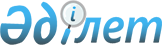 "2019-2021 жылдарға арналған аудандық бюджет туралы" Қармақшы аудандық мәслихатының 2018 жылғы 25 желтоқсандағы №217 шешіміне өзгерістер енгізу туралы
					
			Мерзімі біткен
			
			
		
					Қызылорда облысы Қармақшы аудандық мәслихатының 2019 жылғы 23 қазандағы № 263 шешімі. Қызылорда облысының Әділет департаментінде 2019 жылғы 25 қазанда № 6946 болып тіркелді. Мерзімі өткендіктен қолданыс тоқтатылды
      "Қазақстан Республикасының Бюджет кодексі" Қазақстан Республикасының 2008 жылғы 4 желтоқсандағы кодексінің 9-бабының 2-тармағына, "Қазақстан Республикасындағы жергілікті мемлекеттік басқару және өзін-өзі басқару туралы" Қазақстан Республикасының 2001 жылғы 23 қаңтардағы Заңының 6-бабының 1-тармағының 1) тармақшасына сәйкес Қармақшы аудандық мәслихаты ШЕШІМ ҚАБЫЛДАДЫ:
      1. "2019-2021 жылдарға арналған аудандық бюджет туралы" Қармақшы аудандық мәслихатының 2018 жылғы 25 желтоқсандағы № 217 шешіміне (нормативтік құқықтық актілердің мемлекеттік тіркеу Тізілімінде 6605 нөмірімен тіркелген, 2019 жылғы 15 қаңтарда Қазақстан Республикасы нормативтік құқықтық актілерінің эталондық бақылау банкінде жарияланған) мынадай өзгерістер енгізілсін:
      1-тармақтың 1), 2) тармақшалары жаңа редакцияда жазылсын:
      "1) кірістер – 15 689 282,6 мың теңге, оның ішінде:
      салықтық түсімдер – 940 113 мың теңге;
      салықтық емес түсімдер – 34 083 мың теңге;
      негізгі капиталды сатудан түсетін түсімдер – 30 500 мың теңге;
      трансферттер түсімдері – 14 684 586,6 мың теңге;
      2) шығындар – 15 681 904 мың теңге";
      аталған шешімнің 1, 4, 5, 10-қосымшалары осы шешімнің 1, 2, 3, 4-қосымшаларына сәйкес жаңа редакцияда жазылсын.
      2. Осы шешім 2019 жылғы 1 қаңтардан бастап қолданысқа енгізіледі және ресми жариялауға жатады. 2019 жылға арналған аудандық бюджет 2019 жылға арналған аудандық бюджетте облыстық бюджет есебінен қаралған нысаналы трансферттер 2019 жылға арналған аудандық бюджетте республикалық бюджет есебінен қаралған нысаналы трансферттер Кент, ауылдық округ әкімі аппараттарының 2019 жылға арналған бюджеттік бағдарламаларының тізбесі
					© 2012. Қазақстан Республикасы Әділет министрлігінің «Қазақстан Республикасының Заңнама және құқықтық ақпарат институты» ШЖҚ РМК
				
      Қармақшы аудандық мәслихатыныңкезекті 42-сессиясының төрағасы

Т.Ералиев

      Қармақшы аудандық мәслихат хатшысы 

М. Наятұлы
Қармақшы аудандық мәслихатының 2019 жылғы "23" қазандағы №263 шешіміне 1-қосымшаҚармақшы аудандық мәслихатының 2018 жылғы "25" желтоқсандағы №217 шешіміне 1-қосымша
Санаты
Санаты
Санаты
Санаты
Сомасы, мың теңге
Сыныбы
Сыныбы
Сыныбы
Сомасы, мың теңге
Кіші сыныбы
Кіші сыныбы
Сомасы, мың теңге
Атауы
Сомасы, мың теңге
1.Кірістер
15689282,6
1
Салықтық түсімдер
940113
01
Табыс салығы
280824
2
Жеке табыс салығы
280824
03
Әлеуметтiк салық
216207
1
Әлеуметтік салық
216207
04
Меншiкке салынатын салықтар
399283
1
Мүлiкке салынатын салықтар
294520
3
Жер салығы
3729
4
Көлiк құралдарына салынатын салық
100944
5
Бірыңғай жер салығы
90
05
Тауарларға, жұмыстарға және қызметтерге салынатын iшкi салықтар
26299
2
Акциздер
7299
3
Табиғи және басқа да ресурстарды пайдаланғаны үшiн түсетiн түсiмдер
5000
4
Кәсiпкерлiк және кәсiби қызметтi жүргiзгенi үшiн алынатын алымдар
14000
08
Заңдық маңызы бар әрекеттерді жасағаны және (немесе) оған уәкілеттігі бар мемлекеттік органдар немесе лауазымды адамдар құжаттар бергені үшін алынатын міндетті төлемдер
17500
1
Мемлекеттік баж
17500
2
Салықтық емес түсiмдер
34083
01
Мемлекеттік меншіктен түсетін кірістер
7083
5
Мемлекет меншігіндегі мүлікті жалға беруден түсетін кірістер
7000
7
Мемлекеттiк бюджеттен берiлген кредиттер бойынша сыйақылар
83
04
Мемлекеттік бюджеттен қаржыландырылатын, сондай-ақ Қазақстан Республикасы Ұлттық Банкінің бюджетінен (шығыстар сметасынан) қамтылатын және қаржыландырылатын мемлекеттік мекемелер салатын айыппұлдар, өсімпұлдар, санкциялар, өндіріп алулар
4000
1
Мұнай секторы ұйымдарынан түсетiн түсiмдердi қоспағанда, мемлекеттiк бюджеттен қаржыландырылатын, сондай-ақ Қазақстан Республикасы Ұлттық Банкiнiң бюджетiнен (шығыстар сметасынан) ұсталатын және қаржыландырылатын мемлекеттiк мекемелер салатын айыппұлдар, өсiмпұлдар, санкциялар, өндiрiп алулар
4000
06
Басқа да салықтық емес түсiмдер
23000
1
Басқа да салықтық емес түсiмдер
23000
3
Негізгі капиталды сатудан түсетін түсімдер
30500
01
Мемлекеттік мекемелерге бекітілген мемлекеттік мүлікті сату
2000
1
Мемлекеттік мекемелерге бекітілген мемлекеттік мүлікті сату
2000
03
Жердi және материалдық емес активтердi сату
28500
1
Жерді сату
25000
2
Материалдық емес активтерді сату 
3500
4
Трансферттердің түсімдері
14684586,6
02
Мемлекеттiк басқарудың жоғары тұрған органдарынан түсетiн трансферттер
14684586,6
2
Облыстық бюджеттен түсетiн трансферттер
14684586,6
Функционалдық топ
Функционалдық топ
Функционалдық топ
Функционалдық топ
Сомасы, мың теңге
Бюджеттік бағдарламалардың әкімшісі
Бюджеттік бағдарламалардың әкімшісі
Бюджеттік бағдарламалардың әкімшісі
Сомасы, мың теңге
Бағдарлама
Бағдарлама
Сомасы, мың теңге
Атауы
Сомасы, мың теңге
2.Шығындар
15681904
01
Жалпы сипаттағы мемлекеттiк қызметтер
751871,7
112
Аудан (облыстық маңызы бар қала) мәслихатының аппараты
26374
001
Аудан (облыстық маңызы бар қала) мәслихатының қызметін қамтамасыз ету жөніндегі қызметтер
26275
003
Мемлекеттік органның күрделі шығыстары
99
122
Аудан (облыстық маңызы бар қала) әкімінің аппараты
203361
001
Аудан (облыстық маңызы бар қала) әкімінің қызметін қамтамасыз ету жөніндегі қызметтер
176498
003
Мемлекеттік органның күрделі шығыстары
26863
123
Қаладағы аудан, аудандық маңызы бар қала, кент, ауыл, ауылдық округ әкімінің аппараты
121537
001
Қаладағы аудан, аудандық маңызы бар қала, кент, ауыл, ауылдық округ әкімінің қызметін қамтамасыз ету жөніндегі қызметтер
115762
022
Мемлекеттік органның күрделі шығыстары
5775
452
Ауданның (облыстық маңызы бар қаланың) қаржы бөлімі
116750
001
Ауданның (облыстық маңызы бар қаланың) бюджетін орындау және коммуналдық меншігін басқару саласындағы мемлекеттік саясатты іске асыру жөніндегі қызметтер
24472
010
Жекешелендiру, коммуналдық меншiктi басқару, жекешелендiруден кейiнгi қызмет және осыған байланысты дауларды реттеу
67763
018
Мемлекеттік органның күрделі шығыстары
847
113
Жергілікті бюджеттерден берілетін ағымдағы нысаналы трансферттер
1268
114
Жергілікті бюджеттерден берілетін нысаналы даму трансферттері
22400
805
Ауданның (облыстық маңызы бар қаланың) мемлекеттік сатып алу бөлімі
18046
001
Жергілікті деңгейде мемлекеттік сатып алу саласындағы мемлекеттік саясатты іске асыру жөніндегі қызметтер
17806
003
Мемлекеттік органның күрделі шығыстары
240
453
Ауданның (облыстық маңызы бар қаланың) экономика және бюджеттік жоспарлау бөлімі
28663
001
Экономикалық саясатты, мемлекеттік жоспарлау жүйесін қалыптастыру және дамыту саласындағы мемлекеттік саясатты іске асыру жөніндегі қызметтер
28663
458
Ауданның (облыстық маңызы бар қаланың) тұрғын үй-коммуналдық шаруашылығы, жолаушылар көлігі және автомобиль жолдары бөлімі
118554,7
001
Жергілікті деңгейде тұрғын үй-коммуналдық шаруашылығы, жолаушылар көлігі және автомобиль жолдары саласындағы мемлекеттік саясатты іске асыру жөніндегі қызметтер
24977
113
Жергілікті бюджеттерден берілетін ағымдағы нысаналы трансферттер
93577,7
493
Ауданның (облыстық маңызы бар қаланың) кәсіпкерлік, өнеркәсіп және туризм бөлімі
21893
001
Жергілікті деңгейде кәсіпкерлікті, өнеркәсіпті және туризмді дамыту саласындағы мемлекеттік саясатты іске асыру жөніндегі қызметтер
21893
801
Ауданның (облыстық маңызы бар қаланың) жұмыспен қамту, әлеуметтік бағдарламалар және азаматтық хал атілерін тіркеу бөлімі
96693
001
Жергілікті деңгейде жұмыспен қамту, әлеуметтік бағдарламалар және азаматтық хал актілерін тіркеу саласындағы мемлекеттік саясатты іске асыру жөніндегі қызметтер
85318
003
Мемлекеттік органның күрделі шығыстары
10398
032
Ведомстволық бағыныстағы мемлекеттік мекемелер мен ұйымдардың күрделі шығыстары
977
02
Қорғаныс
17793
122
Аудан (облыстық маңызы бар қала) әкімінің аппараты
16250
005
Жалпыға бірдей әскери міндетті атқару шеңберіндегі іс-шаралар
16250
122
Аудан (облыстық маңызы бар қала) әкімінің аппараты
1543
006
Аудан (облыстық маңызы бар қала) ауқымындағы төтенше жағдайлардың алдын алу және оларды жою
527
007
Аудандық (қалалық) ауқымдағы дала өрттерінің, сондай-ақ мемлекеттік өртке қарсы қызмет органдары құрылмаған елдi мекендерде өрттердің алдын алу және оларды сөндіру жөніндегі іс-шаралар
1016
03
Қоғамдық тәртіп, қауіпсіздік, құқықтық, сот, қылмыстық-атқару қызметі
1987
458
Ауданның (облыстық маңызы бар қаланың) тұрғын үй-коммуналдық шаруашылығы, жолаушылар көлігі және автомобиль жолдары бөлімі
1987
021
Елдi мекендерде жол қозғалысы қауiпсiздiгін қамтамасыз ету
1987
04
Бiлiм беру
8500185,5
123
Қаладағы аудан, аудандық маңызы бар қала, кент, ауыл, ауылдық округ әкімінің аппараты
191788
004
Мектепке дейінгі тәрбие мен оқыту ұйымдарының қызметін қамтамасыз ету
81430
041
Мектепке дейінгі білім беру ұйымдарында мемлекеттік білім беру тапсырысын іске асыруға
110358
464
Ауданның (облыстық маңызы бар қаланың) білім бөлімі
584897
024
Мектепке дейiнгi бiлiм беру ұйымдарында мемлекеттiк бiлiм беру тапсырыстарын iске асыруға аудандық маңызы бар қала, ауыл, кент, ауылдық округ бюджеттерiне берiлетiн ағымдағы нысаналы трансферттер
251963
040
Мектепке дейінгі білім беру ұйымдарында мемлекеттік білім беру тапсырысын іске асыруға
332934
123
Қаладағы аудан, аудандық маңызы бар қала, кент, ауыл, ауылдық округ әкімінің аппараты
2243
005
Ауылдық жерлерде балаларды мектепке дейін тегін алып баруды және кері алып келуді ұйымдастыру
2243
464
Ауданның (облыстық маңызы бар қаланың) білім бөлімі
7254444
003
Жалпы білім беру
5680915
006
Балаларға қосымша білім беру 
195360
054
Байқоңыр қаласындағы қазақ тілінде білім беру ұйымдарының қызметін қамтамасыз ету
1378169
465
Ауданның (облыстық маңызы бар қаланың) дене шынықтыру және спорт бөлімі 
88762
017
Балалар мен жасөспірімдерге спорт бойынша қосымша білім беру
88762
472
Ауданның (облыстық маңызы бар қаланың) құрылыс, сәулет және қала құрылысы бөлімі
184730,5
022
Бастауыш, негізгі орта және жалпы орта білім беру объектілерін салу және реконструкциялау
184730,5
464
Ауданның (облыстық маңызы бар қаланың) білім бөлімі
193321
001
Жергілікті деңгейде білім беру саласындағы мемлекеттік саясатты іске асыру жөніндегі қызметтер
39115
005
Ауданның (областык маңызы бар қаланың) мемлекеттік білім беру мекемелер үшін оқулықтар мен оқу-әдiстемелiк кешендерді сатып алу және жеткізу
44345
007
Аудандық (қалалалық) ауқымдағы мектеп олимпиадаларын және мектептен тыс іс-шараларды өткiзу
2044
015
Жетім баланы (жетім балаларды) және ата-аналарының қамқорынсыз қалған баланы (балаларды) күтіп-ұстауға қамқоршыларға (қорғаншыларға) ай сайынға ақшалай қаражат төлемі
18241
023
Әдістемелік жұмыс
19699
029
Балалар мен жасөспірімдердің психикалық денсаулығын зерттеу және халыққа психологиялық-медициналық-педагогикалық консультациялық көмек көрсету
14466
067
Ведомстволық бағыныстағы мемлекеттік мекемелер мен ұйымдардың күрделі шығыстары
19822
068
Халықтың компьютерлік сауаттылығын арттыруды қамтамасыз ету
835
113
Жергілікті бюджеттерден берілетін ағымдағы нысаналы трансферттер
34754
05
Денсаулық сақтау
170
123
Қаладағы аудан, аудандық маңызы бар қала, кент, ауыл, ауылдық округ әкімінің аппараты
170
002
Шұғыл жағдайларда сырқаты ауыр адамдарды дәрігерлік көмек көрсететін ең жақын денсаулық сақтау ұйымына дейін жеткізуді ұйымдастыру
170
06
Әлеуметтiк көмек және әлеуметтiк қамсыздандыру
2681880
464
Ауданның (облыстық маңызы бар қаланың) білім бөлімі
1914
030
Патронат тәрбиешілерге берілген баланы (балаларды) асырап бағу
1914
801
Ауданның (облыстық маңызы бар қаланың) жұмыспен қамту, әлеуметтік бағдарламалар және азаматтық хал атілерін тіркеу бөлімі
1592634
010
Мемлекеттік атаулы әлеуметтік көмек 
1592634
801
Ауданның (облыстық маңызы бар қаланың) жұмыспен қамту, әлеуметтік бағдарламалар және азаматтық хал атілерін тіркеу бөлімі
1024909
004
Жұмыспен қамту бағдарламасы
473157
006
Ауылдық жерлерде тұратын денсаулық сақтау, білім беру, әлеуметтік қамтамасыз ету, мәдениет, спорт және ветеринар мамандарына отын сатып алуға Қазақстан Республикасының заңнамасына сәйкес әлеуметтік көмек көрсету
30300
007
Тұрғын үйге көмек көрсету
130017
009
Үйден тәрбиеленіп оқытылатын мүгедек балаларды материалдық қамтамасыз ету
6409
011
Жергілікті өкілетті органдардың шешімі бойынша мұқтаж азаматтардың жекелеген топтарына әлеуметтік көмек
110624
014
Мұқтаж азаматтарға үйде әлеуметтiк көмек көрсету
64632
017
Оңалтудың жеке бағдарламасына сәйкес мұқтаж мүгедектердi мiндеттi гигиеналық құралдармен қамтамасыз ету, қозғалуға қиындығы бар бірінші топтағы мүгедектерге жеке көмекшінің және есту бойынша мүгедектерге қолмен көрсететiн тіл маманының қызметтерін ұсыну
135766
023
Жұмыспен қамту орталықтарының қызметін қамтамасыз ету
74004
458
Ауданның (облыстық маңызы бар қаланың) тұрғын үй-коммуналдық шаруашылығы, жолаушылар көлігі және автомобиль жолдары бөлімі
77
050
Қазақстан Республикасында мүгедектердің құқықтарын қамтамасыз етуге және өмір сүру сапасын жақсарту
77
801
Ауданның (облыстық маңызы бар қаланың) жұмыспен қамту, әлеуметтік бағдарламалар және азаматтық хал атілерін тіркеу бөлімі
62346
018
Жәрдемақыларды және басқа да әлеуметтік төлемдерді есептеу, төлеу мен жеткізу бойынша қызметтерге ақы төлеу
9814
050
Қазақстан Республикасында мүгедектердің құқықтарын қамтамасыз етуге және өмір сүру сапасын жақсарту 
52532
07
Тұрғын үй-коммуналдық шаруашылық
398183,7
458
Ауданның (облыстық маңызы бар қаланың) тұрғын үй-коммуналдық шаруашылығы, жолаушылар көлігі және автомобиль жолдары бөлімі
4341
004
Азаматтардың жекелеген санаттарын тұрғын үймен қамтамасыз ету
4007
049
Көп пәтерлі тұрғын үйлерде энергетикалық аудит жүргізу
334
472
Ауданның (облыстық маңызы бар қаланың) құрылыс, сәулет және қала құрылысы бөлімі
296394,7
003
Коммуналдық тұрғын үй қорының тұрғын үйін жобалау және (немесе) салу, реконструкциялау
143933,7
004
Инженерлік-коммуникациялық инфрақұрылымды жобалау, дамыту және (немесе) жайластыру
152461
458
Ауданның (облыстық маңызы бар қаланың) тұрғын үй-коммуналдық шаруашылығы, жолаушылар көлігі және автомобиль жолдары бөлімі
2000
028
Коммуналдық шаруашылығын дамыту
2000
472
Ауданның (облыстық маңызы бар қаланың) құрылыс, сәулет және қала құрылысы бөлімі
56825
058
Елді мекендердегі сумен жабдықтау және су бұру жүйелерін дамыту
56825
123
Қаладағы аудан, аудандық маңызы бар қала, кент, ауыл, ауылдық округ әкімінің аппараты
17379
008
Елді мекендердегі көшелерді жарықтандыру
5551
011
Елді мекендерді абаттандыру мен көгалдандыру
11828
458
Ауданның (облыстық маңызы бар қаланың) тұрғын үй-коммуналдық шаруашылығы, жолаушылар көлігі және автомобиль жолдары бөлімі
21244
015
Елді мекендердегі көшелерді жарықтандыру
21244
08
Мәдениет, спорт, туризм және ақпараттық кеңістiк
500519
123
Қаладағы аудан, аудандық маңызы бар қала, кент, ауыл, ауылдық округ әкімінің аппараты
72660
006
Жергілікті деңгейде мәдени-демалыс жұмыстарын қолдау
72660
455
Ауданның (облыстық маңызы бар қаланың) мәдениет және тілдерді дамыту бөлімі
124206
003
Мәдени-демалыс жұмысын қолдау
124206
465
Ауданның (облыстық маңызы бар қаланың) дене шынықтыру және спорт бөлімі 
131348
001
Жергілікті деңгейде дене шынықтыру және спорт саласындағы мемлекеттік саясатты іске асыру жөніндегі қызметтер
11765
005
Ұлттық және бұқаралық спорт түрлерін дамыту
14876
006
Аудандық (облыстық маңызы бар қалалық) деңгейде спорттық жарыстар өткiзу
2112
007
Әртүрлi спорт түрлерi бойынша аудан (облыстық маңызы бар қала) құрама командаларының мүшелерiн дайындау және олардың облыстық спорт жарыстарына қатысуы
101095
032
Ведомстволық бағыныстағы мемлекеттік мекемелер мен ұйымдардың күрделі шығыстары
1500
472
Ауданның (облыстық маңызы бар қаланың) құрылыс, сәулет және қала құрылысы бөлімі
2000
008
Спорт объектілерін дамыту
2000
455
Ауданның (облыстық маңызы бар қаланың) мәдениет және тілдерді дамыту бөлімі
83967
006
Аудандық (қалалық) кiтапханалардың жұмыс iстеуi
83342
007
Мемлекеттiк тiлдi және Қазақстан халқының басқа да тiлдерін дамыту
625
456
Ауданның (облыстық маңызы бар қаланың) ішкі саясат бөлімі
16312
002
Мемлекеттік ақпараттық саясат жүргізу жөніндегі қызметтер
16312
455
Ауданның (облыстық маңызы бар қаланың) мәдениет және тілдерді дамыту бөлімі
18117
001
Жергілікті деңгейде тілдерді және мәдениетті дамыту саласындағы мемлекеттік саясатты іске асыру жөніндегі қызметтер
17530
032
Ведомстволық бағыныстағы мемлекеттік мекемелер мен ұйымдардың күрделі шығыстары
587
456
Ауданның (облыстық маңызы бар қаланың) ішкі саясат бөлімі
51909
001
Жергілікті деңгейде ақпарат, мемлекеттілікті нығайту және азаматтардың әлеуметтік сенімділігін қалыптастыру саласында мемлекеттік саясатты іске асыру жөніндегі қызметтер
26963
003
Жастар саясаты саласында іс-шараларды іске асыру
18483
006
Мемлекеттік органның күрделі шығыстары
6183
032
Ведомстволық бағыныстағы мемлекеттік мекемелер мен ұйымдардың күрделі шығыстары
280
09
Отын-энергетика кешенi және жер қойнауын пайдалану
98341
458
Ауданның (облыстық маңызы бар қаланың) тұрғын үй-коммуналдық шаруашылығы, жолаушылар көлігі және автомобиль жолдары бөлімі
36136
019
Жылу-энергетикалық жүйені дамыту
36136
472
Ауданның (облыстық маңызы бар қаланың) құрылыс, сәулет және қала құрылысы бөлімі
62205
009
Жылу-энергетикалық жүйені дамыту
62205
10
Ауыл, су, орман, балық шаруашылығы, ерекше қорғалатын табиғи аумақтар, қоршаған ортаны және жануарлар дүниесін қорғау, жер қатынастары
181187
462
Ауданның (облыстық маңызы бар қаланың) ауыл шаруашылығы бөлімі
25196
001
Жергілікті деңгейде ауыл шаруашылығы саласындағы мемлекеттік саясатты іске асыру жөніндегі қызметтер
25196
473
Ауданның (облыстық маңызы бар қаланың) ветеринария бөлімі
106294
001
Жергілікті деңгейде ветеринария саласындағы мемлекеттік саясатты іске асыру жөніндегі қызметтер
19995
006
Ауру жануарларды санитарлық союды ұйымдастыру
155
007
Қаңғыбас иттер мен мысықтарды аулауды және жоюды ұйымдастыру
3875
008
Алып қойылатын және жойылатын ауру жануарлардың, жануарлардан алынатын өнімдер мен шикізаттың құнын иелеріне өтеу
83
009
Жануарлардың энзоотиялық аурулары бойынша ветеринариялық іс-шараларды жүргізу
4817
010
Ауыл шаруашылығы жануарларын сәйкестендіру жөніндегі іс-шараларды өткізу
2166
011
Эпизоотияға қарсы іс-шаралар жүргізу
75203
463
Ауданның (облыстық маңызы бар қаланың) жер қатынастары бөлімі
21551
001
Аудан (облыстық маңызы бар қала) аумағында жер қатынастарын реттеу саласындағы мемлекеттік саясатты іске асыру жөніндегі қызметтер
18541
006
Аудандардың, облыстық маңызы бар, аудандық маңызы бар қалалардың, кенттердiң, ауылдардың, ауылдық округтердiң шекарасын белгiлеу кезiнде жүргiзiлетiн жерге орналастыру
2653
007
Мемлекеттік органның күрделі шығыстары
357
462
Ауданның (облыстық маңызы бар қаланың) ауыл шаруашылығы бөлімі
28146
099
Мамандарға әлеуметтік қолдау көрсету жөніндегі шараларды іске асыру
28146
11
Өнеркәсіп, сәулет, қала құрылысы және құрылыс қызметі
51325
472
Ауданның (облыстық маңызы бар қаланың) құрылыс, сәулет және қала құрылысы бөлімі
51325
001
Жергілікті деңгейде құрылыс, сәулет және қала құрылысы саласындағы мемлекеттік саясатты іске асыру жөніндегі қызметтер
51325
12
Көлiк және коммуникация
80344,3
458
Ауданның (облыстық маңызы бар қаланың) тұрғын үй-коммуналдық шаруашылығы, жолаушылар көлігі және автомобиль жолдары бөлімі
80344,3
023
Автомобиль жолдарының жұмыс істеуін қамтамасыз ету
25655
045
Аудандық маңызы бар автомобиль жолдарын және елді-мекендердің көшелерін күрделі және орташа жөндеу
32409,3
051
Көлiк инфрақұрылымының басым жобаларын іске асыру
22280
13
Басқалар
1115528,1
472
Ауданның (облыстық маңызы бар қаланың) құрылыс, сәулет және қала құрылысы бөлімі
50000
026
"Бизнестiң жол картасы-2020" бизнестi қолдау мен дамытудың мемлекеттiк бағдарламасы шеңберiнде индустриялық инфрақұрылымды дамыту
50000
493
Ауданның (облыстық маңызы бар қаланың) кәсіпкерлік, өнеркәсіп және туризм бөлімі
411
006
Кәсіпкерлік қызметті қолдау
411
123
Қаладағы аудан, аудандық маңызы бар қала, кент, ауыл, ауылдық округ әкімінің аппараты
24909
040
Өңірлерді дамытудың 2020 жылға дейінгі бағдарламасы шеңберінде өңірлерді экономикалық дамытуға жәрдемдесу бойынша шараларды іске асыру
24909
452
Ауданның (облыстық маңызы бар қаланың) қаржы бөлімі
285980
012
Ауданның (облыстық маңызы бар қаланың) жергілікті атқарушы органының резерві 
21472
026
Аудандық маңызы бар қала, ауыл, кент, ауылдық округ бюджеттеріне азаматтық қызметшілердің жекелеген санаттарының, мемлекеттік бюджет қаражаты есебінен ұсталатын ұйымдар қызметкерлерінің, қазыналық кәсіпорындар қызметкерлерінің жалақысын көтеруге берілетін ағымдағы нысаналы трансферттер
251684
066
Аудандық маңызы бар қала, ауыл, кент, ауылдық округ бюджеттеріне мемлекеттік әкімшілік қызметшілердің жекелеген санаттарының жалақысын көтеруге берілетін ағымдағы нысаналы трансферттер
12824
455
Ауданның (облыстық маңызы бар қаланың) мәдениет және тілдерді дамыту бөлімі
43370,6
052
"Ауыл - Ел бесігі" жобасы шеңберінде ауылдық елді мекендердегі әлеуметтік және инженерлік инфрақұрылым бойынша іс-шараларды іске асыру
43370,6
458
Ауданның (облыстық маңызы бар қаланың) тұрғын үй-коммуналдық шаруашылығы, жолаушылар көлігі және автомобиль жолдары бөлімі
371152,5
061
Аудандық маңызы бар қала, ауыл, кент, ауылдық округ бюджеттеріне "Ауыл - Ел бесігі" жобасы шеңберінде ауылдық елді мекендердегі әлеуметтік және инженерлік инфрақұрылым бойынша іс-шараларды іске асыруға берілетін ағымдағы нысаналы трансферттер
371152,5
464
Ауданның (облыстық маңызы бар қаланың) білім бөлімі
339705
077
"Ауыл - Ел бесігі" жобасы шеңберінде ауылдық елді мекендердегі әлеуметтік және инженерлік инфрақұрылым бойынша іс-шараларды іске асыру
339705
14
Борышқа қызмет көрсету
90
452
Ауданның (облыстық маңызы бар қаланың) қаржы бөлімі
90
013
Жергілікті атқарушы органдардың облыстық бюджеттен қарыздар бойынша сыйақылар мен өзге де төлемдерді төлеу бойынша борышына қызмет көрсету
90
15
Трансферттер
1302498,7
452
Ауданның (облыстық маңызы бар қаланың) қаржы бөлімі
1302498,7
006
Пайдаланылмаған (толық пайдаланылмаған) нысаналы трансферттерді қайтару
5827,7
024
Заңнаманы өзгертуге байланысты жоғары тұрған бюджеттің шығындарын өтеуге төменгі тұрған бюджеттен ағымдағы нысаналы трансферттер
346654
038
Субвенциялар
945397
051
Жергілікті өзін-өзі басқару органдарына берілетін трансферттер
4620
3. Таза бюджеттік кредиттеу
168649,1
Бюджеттік кредиттер
246222,1
462
Ауданның (облыстық маңызы бар қаланың) ауыл шаруашылығы бөлімі
246222,1
008
Мамандарды әлеуметтік қолдау шараларын іске асыру үшін бюджеттік кредиттер
246222,1
5
Бюджеттік кредиттерді өтеу
77573
01
Бюджеттік кредиттерді өтеу
77573
1
Мемлекеттік бюджеттен берілген бюджеттік кредиттерді өтеу
77573
4. Қаржы активтерімен операциялар бойынша сальдо
14093
Қаржы активтерін сатып алу
14093
458
Ауданның (облыстық маңызы бар қаланың) тұрғын үй-коммуналдық шаруашылығы, жолаушылар көлігі және автомобиль жолдары бөлімі
14093
065
Заңды тұлғалардың жарғылық капиталын қалыптастыру немесе ұлғайту
14093
5. Бюджет тапшылығы (профициті)
-175363,5
6. Бюджет тапшылығын қаржыландыру (профицитін пайдалану)
175363,5
7
Қарыздар түсімі
246187,4
01
Мемлекеттік ішкі қарыздар
246187,4
2
Қарыз алу келісім-шарттары
246187,4
16
Қарыздарды өтеу
77573
452
Ауданның (облыстық маңызы бар қаланың) қаржы бөлімі
77573
008
Жергілікті атқарушы органның жоғары тұрған бюджет алдындағы борышын өтеу
77573
8
Бюджет қаражатының пайдаланылатын қалдықтары
6749,1
01
Бюджет қаражаты қалдықтары
6749,1
1
Бюджет қаражатының бос қалдықтары
6749,1Қармақшы аудандық мәслихатының 2019 жылғы "23" қазандағы №263 шешіміне 2-қосымшаҚармақшы аудандық мәслихатының 2018 жылғы "25" желтоқсандағы №217 шешіміне 4- қосымша
№
Атауы
Сомасы,
 мың теңге
Ағымдағы нысаналы трансферттер:
789 004,8
1
мәслихат хатшыларының лауазымдық еңбекақысының ұлғаюы
657,0
2
білім беру
169 299,0
3
еңбек нарығын дамыту
105 101,0
4
Қазақстан Республикасында мүгедектердің құқықтарын қамтамасыз етуге және өмір сүру сапасын жақсарту
2 688,0
5
Ұлы Отан соғысына қатысушылары мен мүгедектеріне және Ұлы Отан соғысы жылдарында тылдағы қажырлы еңбегі мен мінсіз әскери қызметі үшін бұрынғы КСР Одағының ордендерімен және медальдарымен марапатталған адамдарға сауықтыру үшін біржолғы әлеуметтік көмек
657,0
6
Ұлы Отан соғысы жылдарында тылда кемінде 6 ай жұмыс істеген (қызмет еткен) адамдарды әлеуметтік қолдау
31 815,0
7
өңірге қажет мамандықтар бойынша әлеуметтік тұрғыдан халықтың осал тобы қатарынан білім алушы студенттерге әлеуметтік көмек көрсетуге
39 578,0
8
туберкулез ауруының қолдаушы фазасында емделіп жүрген науқастарға әлеуметтік көмек көрсету
15 756,0
9
гемобластоздар мен апластикалық анемияны қосқанда гематологиялық аурулармен ауырған диспансерлік есепте тұрған балаларға әлеуметтік көмек көрсету
1 727,0
10
атаулы әлеуметтік көмектің жаңа форматын енгізуіне байланысты Байқоңыр қаласында жұмыспен қамту орталығын қамтамасыз ету
22 821,0
11
Ауғанстандағы ұрыс-қимылдарға қатысушылар мен мүгедектеріне бір жолғы әлеуметтік көмек көрсету
7 878,0
12
калалық, аудандық, ауылдық кітапханаларға кітап сатып алу
587,0
13
облыстық деңгейден аудандық деңгейге 7 бірлік штаттан тыс қызметкерлерді қайта бөлу
1 094,0
14
атқарушылық биліктің мемлекеттік саясатын тиісті аумақты дамыту мүдделерімен және қажеттіліктермен үйлесімдікте жүргізуді қамтамасыз етеді
2 000,0
15
дене шынықтыру және спорт нысанына ағымдағы жөндеу
23 957,0
16
Аудандық маңызы бар "Самара-Шымкент-Ақжар-Көмекбаев" автомобиль жолын күрделі жөндеу
22 280,0
17
су шаруашылығы нысандарын құжаттандыру
67 763,0
18
білім саласы бойынша көпбалалы және аз қамтылған отбасыларына қосымша көмек көрсетуге
40 881,0
19
"е-Халық" ақпараттық жүйесінің модификациялануына байланысты Халықты жұмыспен қамту орталықтарын, аудандық маңызы бар қала, кент, ауылдық округ әкімдіктерін компьютерлік техникамен жабдықтауға
8 949,0
20
І топтағы мүгедектер үшін жеке көмекшінің әлеуметтік қызметтеріне ақы төлеуге
25 083,0
21
"Ауыл - Ел бесігі" жобасы шеңберінде ауылдық елді мекендердегі әлеуметтік және инженерлік инфрақұрылым бойынша іс-шараларды іске асыруды қоса қаржыландыру
75 888,5
22
Тұрмағамбет елді мекеніндегі Текей батыр көшесін орташа жөндеуге
32 409,3
23
мемлекеттік атаулы әлеуметтік көмекті төлеу
90 136,0
Нысаналы даму трансферттері:
599 823,2
1
"Қызылорда облысы Қармақшы ауданы Байқоңыр қаласындағы 50 пәтерлі бес тұрғын үй құрылысы" жобасын қоса қаржыландыру
141 076,7
2
Қармақшы ауданы Ақжар ауылындағы №28 мектебін жылумен жабдықтау жүйесін қайта жаңғырту
30 297,1
3
Қармақшы ауданы Тұрмағанбет елді мекеніндегі №29 мектептің жылумен жабдықтау жүйесін қайта жаңғырту
37 391,4
4
Қармақшы ауданы Жосалы кентіндегі №27 мектебін жылумен жабдықтау жүйесін қайта жаңғырту
43 688,3
5
Қармақшы ауданы Жосалы кентіндегі №105 мектебін жылумен жабдықтау жүйесін қайта жаңғырту
35 552,1
6
Қармақшы ауданының Төретам кентіндегі №85 мектептің жылумен жабдықтау жүйесін қайта жаңғырту
37 801,6
7
Қызылорда облысы Кармакшы ауданы Байқоңыр қаласындағы 50 пәтерлі бес тұрғын үй құрылысы. Газдандыру және телефон желілерімен қамтамасыз ету. Абаттандыру.
142 266,0
8
Қызылорда облысы Қармақшы ауданы Ақай елді мекеніндегі тұрғын үйлерге ауыз су желілерінің құрылысы
56 825,0
9
"Қызылорда облысы Қармақшы ауданы Жосалы кенті тұтынушыларын электрмен қамту үшін ӘЖ-0,4 кВт электр желісін салу" жобасын қоса қаржыландыру
1 681,0
10
"Қармақшы ауданындағы Ақтөбе елді мекенінде жылына 1500 тонна құс еті өңдіретін құс фабрикасын салу үшін сыртқы инженерлік инфрақұрылым желілерін қамтамасыз ету. Сыртқы электрмен жабдықтау желілері".
25 000,0
11
"Қармақшы ауданындағы Ақтөбе елді мекенінде жылына 1500 тонна құс еті өңдіретін құс фабрикасын салу үшін сыртқы инженерлік инфрақұрылым желілерін қамтамасыз ету. Сыртқы сумен жабдықтау желілері".
25 000,0
12
Қармақшы ауданында 12 жаттығу және стритбол алаңдарының құрылысыныңжоба-сметалық құжаттамасын әзірлеп мемлекеттік сараптамадан өткізуге
2 000,0
13
Қармақшы ауданы Тұрмағамбет ауылындағы Ешнияз сал көшесін жарықтандыруға
21 244,0
Барлығы:
1 388 828,0Қармақшы аудандық мәслихатының 2019 жылғы "23" қазандағы №263 шешіміне 3-қосымшаҚармақшы аудандық мәслихатының 2018 жылғы "25" желтоқсандағы №217 шешіміне 5- қосымша
№
Атауы
Сомасы, мың теңге
Ағымдағы нысаналы трансферттер:
4 622 727,6
1
мектепке дейінгі білім беру ұйымдарында мемлекеттік білім беру тапсырысын іске асыру
7 785,0
2
мемлекеттік атаулы әлеуметтік көмекті төлеу
1 384 665,0
3
халықты жұмыспен қамту орталықтарына әлеуметтік жұмыс жөніндегі консультанттар мен ассистенттерді енгізу
9 184,0
4
Қазақстан Республикасында мүгедектердің құқықтарын қамтамасыз етуге және өмір сүру сапасын жақсарту
49 921,0
5
еңбек нарығын дамыту
287 535,0
6
ең төменгі жалақы мөлшерінің өзгеруіне байланысты азаматтық қызметшілердің жекелеген санаттарының, мемлекеттік бюджет қаражаты есебінен ұсталатын ұйымдар қызметкерлерінің, қазыналық кәсіпорындар қызметкерлерінің жалақысын көтеру
1 400 893,0
7
төмен ақы төленетін қызметкерлердің жалақысының мөлшерін көтеру үшін олардың салықтық жүктемесін төмендетуге байланысты шығасыларды өтеу
21 840,0
8
бастауыш, негізгі және жалпы орта білім беру ұйымдарының мұғалімдері мен педагог-психологтарының еңбегіне ақы төлеуді ұлғайту
746 324,0
9
"Ауыл - Ел бесігі" жобасы шеңберінде ауылдық елді мекендердегі әлеуметтік және инженерлік инфрақұрылым бойынша іс-шараларды іске асыруға
678 339,6
10
мемлекеттік әкімшілік қызметшілердің жекелеген санаттарының жалақысын көтеруге
36 241,0
Нысаналы даму трансферттері:
60 524,0
1
Қызылорда облысы Қармақшы ауданы Жосалы кенті тұтынушыларын электрмен қамту үшін ӘЖ-0,4 кВт электр желісін салу
60 524,0
Барлығы:
4 683 251,6Қармақшы аудандық мәслихатының 2019 жылғы "23" қазандағы №263 шешіміне 4-қосымшаҚармақшы аудандық мәслихатының 2018 жылғы "25" желтоқсандағы №217 шешіміне 10- қосымша
Функционалдық топ
Функционалдық топ
Функционалдық топ
Функционалдық топ
Функционалдық топ
Сомасы, мың теңге
Бюджеттік бағдарламалардың әкiмшiсi
Бюджеттік бағдарламалардың әкiмшiсi
Бюджеттік бағдарламалардың әкiмшiсi
Бюджеттік бағдарламалардың әкiмшiсi
Сомасы, мың теңге
Бағдарлама
Бағдарлама
Бағдарлама
Сомасы, мың теңге
Кіші бағдарлама 
Кіші бағдарлама 
Сомасы, мың теңге
Атауы
Сомасы, мың теңге
2. Шығындар
430686
01
Жалпы сипаттағы мемлекеттiк қызметтер 
121537
123
Қаладағы аудан, аудандық маңызы бар қала, кент, ауыл, ауылдық округ әкімінің аппараты
121537
001
Қаладағы аудан, аудандық маңызы бар қала, кент, ауыл, ауылдық округ әкімінің қызметін қамтамасыз ету жөніндегі қызметтер
115762
011
Республикалық бюджеттен берілетін трансферттер есебiнен
14674
Қармақшы ауылдық округ әкімінің аппараты
2550
Жосалы ауылдық округ әкімінің аппараты
2717
Иіркөл ауылдық округ әкімінің аппараты
2581
Алдашбай Ахун ауылдық округ әкімінің аппараты
1638
Қуандария ауылдық округ әкімінің аппараты
2126
Көмекбаев ауылдық округ әкімінің аппараты
3062
015
Жергілікті бюджет қаражаты есебінен
101088
Қармақшы ауылдық округ әкімінің аппараты
16168
Жосалы ауылдық округ әкімінің аппараты
18561
Иіркөл ауылдық округ әкімінің аппараты
15527
Алдашбай Ахун ауылдық округ әкімінің аппараты
15503
Қуандария ауылдық округ әкімінің аппараты
15677
Көмекбаев ауылдық округ әкімінің аппараты
19652
022
Мемлекеттік органның күрделі шығыстары
5775
Алдашбай Ахун ауылдық округ әкімінің аппараты
1925
Қуандария ауылдық округ әкімінің аппараты
1925
Көмекбаев ауылдық округ әкімінің аппараты
1925
04
Білім беру
194031
123
Қаладағы аудан, аудандық маңызы бар қала, кент, ауыл, ауылдық округ әкімінің аппараты
194031
004
Мектепке дейінгі тәрбие мен оқыту ұйымдарының қызметін қамтамасыз ету
81430
011
Республикалық бюджеттен берілетін трансферттер есебiнен
7627
Қармақшы ауылдық округ әкімінің аппараты
1545
Жосалы ауылдық округ әкімінің аппараты
1075
Иіркөл ауылдық округ әкімінің аппараты
1507
Алдашбай Ахун ауылдық округ әкімінің аппараты
1413
Қуандария ауылдық округ әкімінің аппараты
772
Көмекбаев ауылдық округ әкімінің аппараты
1315
015
Жергілікті бюджет қаражаты есебінен
73803
Қармақшы ауылдық округ әкімінің аппараты
13200
Жосалы ауылдық округ әкімінің аппараты
16038
Иіркөл ауылдық округ әкімінің аппараты
15234
Алдашбай Ахун ауылдық округ әкімінің аппараты
10990
Қуандария ауылдық округ әкімінің аппараты
7063
Көмекбаев ауылдық округ әкімінің аппараты
11278
041
Мектепке дейінгі білім беру ұйымдарында мемлекеттік білім беру тапсырысын іске асыруға
110358
011
Республикалық бюджеттен берілетін трансферттер есебiнен
29579
Қармақшы ауылдық округ әкімінің аппараты
5983
Жосалы ауылдық округ әкімінің аппараты
6230
Иіркөл ауылдық округ әкімінің аппараты
5861
Алдашбай Ахун ауылдық округ әкімінің аппараты
4120
Қуандария ауылдық округ әкімінің аппараты
2808
Көмекбаев ауылдық округ әкімінің аппараты
4577
015
Жергілікті бюджет қаражаты есебінен
80779
Қармақшы ауылдық округ әкімінің аппараты
14228
Жосалы ауылдық округ әкімінің аппараты
20431
Иіркөл ауылдық округ әкімінің аппараты
20199
Алдашбай Ахун ауылдық округ әкімінің аппараты
9836
Қуандария ауылдық округ әкімінің аппараты
6408
Көмекбаев ауылдық округ әкімінің аппараты
9677
005
Ауылдық жерлерде балаларды мектепке дейін тегін алып баруды және кері алып келуді ұйымдастыру
2243
011
Республикалық бюджеттен берілетін трансферттер есебiнен
281
Көмекбаев ауылдық округ әкімінің аппараты
281
015
Жергілікті бюджет қаражаты есебінен
1962
Көмекбаев ауылдық округ әкімінің аппараты
1962
05
Денсаулық сақтау
170
123
Қаладағы аудан, аудандық маңызы бар қала, кент, ауыл, ауылдық округ әкімінің аппараты
170
002
Шұғыл жағдайларда сырқаты ауыр адамдарды дәрігерлік көмек көрсететін ең жақын денсаулық сақтау ұйымына дейін жеткізуді ұйымдастыру
170
Қармақшы ауылдық округ әкімінің аппараты
3
Жосалы ауылдық округ әкімінің аппараты
31
Иіркөл ауылдық округ әкімінің аппараты
31
Алдашбай Ахун ауылдық округ әкімінің аппараты
13
Көмекбаев ауылдық округ әкімінің аппараты
92
07
Тұрғын үй-коммуналдық шаруашылық
17379
123
Қаладағы аудан, аудандық маңызы бар қала, кент, ауыл, ауылдық округ әкімінің аппараты
17379
008
Елді мекендердегі көшелерді жарықтандыру
5551
Қармақшы ауылдық округ әкімінің аппараты
2173
Жосалы ауылдық округ әкімінің аппараты
614
Иіркөл ауылдық округ әкімінің аппараты
223
Алдашбай Ахун ауылдық округ әкімінің аппараты
313
Қуандария ауылдық округ әкімінің аппараты
1154
Көмекбаев ауылдық округ әкімінің аппараты
1074
011
Елді мекендерді абаттандыру мен көгалдандыру
11828
015
Жергілікті бюджет қаражаты есебінен
11828
Қармақшы ауылдық округ әкімінің аппараты
2685
Жосалы ауылдық округ әкімінің аппараты
2925
Қуандария ауылдық округ әкімінің аппараты
3076
Көмекбаев ауылдық округ әкімінің аппараты
3142
08
Мәдениет, спорт, туризм және ақпараттық кеңістік
72660
123
Қаладағы аудан, аудандық маңызы бар қала, кент, ауыл, ауылдық округ әкімінің аппараты
72660
006
Жергілікті деңгейде мәдени-демалыс жұмыстарын қолдау
72660
011
Республикалық бюджеттен берілетін трансферттер есебiнен
11391
Қармақшы ауылдық округ әкімінің аппараты
2910
Жосалы ауылдық округ әкімінің аппараты
1947
Иіркөл ауылдық округ әкімінің аппараты
1563
Алдашбай Ахун ауылдық округ әкімінің аппараты
1518
Қуандария ауылдық округ әкімінің аппараты
1629
Көмекбаев ауылдық округ әкімінің аппараты
1824
015
Жергілікті бюджет қаражаты есебінен
61269
Қармақшы ауылдық округ әкімінің аппараты
15783
Жосалы ауылдық округ әкімінің аппараты
9206
Иіркөл ауылдық округ әкімінің аппараты
9251
Алдашбай Ахун ауылдық округ әкімінің аппараты
9251
Қуандария ауылдық округ әкімінің аппараты
9101
Көмекбаев ауылдық округ әкімінің аппараты
8677
13
Басқалар
24909
123
Қаладағы аудан, аудандық маңызы бар қала, кент, ауыл, ауылдық округ әкімінің аппараты
24909
040
"Өңірлерді дамыту" Бағдарламасы шеңберінде өңірлерді экономикалық дамытуға жәрдемдесу бойынша шараларды іске асыру
24909
Жосалы ауылдық округ әкімінің аппараты
8525
Қуандария ауылдық округ әкімінің аппараты
7411
Көмекбаев ауылдық округ әкімінің аппараты
8973